Setting-Myself-Up-for-a-SuccessfulDAY TRACKERExercise:  (3 minimum each day; 7 ideally)   Stretch     Floor Exer.    Hand weights    Aerobic Dance    Walk Houseworkercise Flexercise: get down on floor & up      step up on chair  get up from low chair  out of car  kneel & get up Mind Renewing: (OPTIONS; 3 minimum)  Think Thin Within work   Bible    Worship      Thin Within Video     TW Audio            Freedom From Emotional Eating lesson    Truth Journal    God Speaks to Me devo   Work in I Deserve A Donut    Add to my “Attributes of God” list    Add to “My Victories” list    Work on a Thin Within blog article  Read a TW Blog article   Create a new Truth Card   Review Truth cards    Pray   Read/Respond in a TW group   Fresh Wind, Fresh DesireHousework:  (Highlight ONLY what needs to be done today.)   Dishes    Laundry     Storage Room tidy/Floor     Dining Room   Family Room    My Room    My Bath        Dave’s Room      Laundry Area       Toy/Sewing Room      Main Bath     Guest Room     Living Room     Office    Windex      Vacuum      Sweep      Garden      Mending   ____________________         _____________________  Disciplines:    QT    TW Group Check-in   Vitamins    Night facial     Floss    ________________________ Bigger Projects: (larger, ongoing revamping, cleaning, and/or organizing      projects. Highlight only what I want to work on today.)   Sort/Toss Books    Organize CD’s    Tape DVD cases     _____________________     ____________________  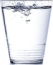 Water:   